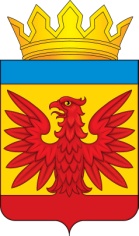 РАЙОННЫЙ СОВЕТ ДЕПУТАТОВНЕМЕЦКОГО НАЦИОНАЛЬНОГО РАЙОНААЛТАЙСКОГО КРАЯРЕШЕНИЕ17.11.2017 № 36			                                                          с. Гальбштадт Об оплате труда и порядке предоставления отпуска главе муниципального образования Немецкий национальный район Алтайского краяВ соответствии с Трудовым кодексом Российской Федерации, постановлением Правительства Российской Федерации от 18.09.2006 № 573 «О предоставлении социальных гарантий гражданам, допущенным к государственной тайне на постоянной основе, и сотрудникам структурных подразделений по защите государственной тайны», законом  Алтайского края от 10.10.2011 №130-ЗС «О гарантиях осуществления полномочий депутата, члена выборного органа местного самоуправления, выборного должностного лица местного самоуправления в Алтайском крае», постановлением Администрации Алтайского края от 31.01.2008 № 45 «Об установлении нормативов формирования расходов на оплату труда депутатов, выборных должностных лиц местного самоуправления, осуществляющих свои полномочия на постоянной основе, муниципальных служащих, работников муниципальных учреждений», Районный Совет депутатов Немецкого национального района Алтайского края РЕШИЛ:1.  Принять решение «Об оплате труда и порядке предоставления отпуска главе  муниципального образования Немецкий национальный район Алтайского края».2. Направить указанное решение главе района для подписания в установленном порядке.3. Контроль за исполнением настоящего решения возложить на постоянную комиссию Районного Совета депутатов Немецкого национального района Алтайского края по вопросам бюджета и экономики.Председатель Районного Совета депутатов   	                                                                             П.Р. БоосПринято решением Районного Совета депутатов Немецкого национального района Алтайского края от 17.11.2017 № 36РЕШЕНИЕОб оплате труда и порядке предоставления отпуска главе муниципального образования Немецкий национальный район Алтайского края1. Утвердить Положение об оплате труда главы муниципального образования Немецкий национальный район Алтайского края (приложение 1).2. Утвердить Порядок предоставления отпуска главе муниципального образования Немецкий национальный район Алтайского края (приложение 2).3. Считать утратившим силу решение районного Совета депутатов Немецкого национального района Алтайского края от 29.11.2012 № 72 «О размере денежной компенсации главе района».4. Настоящее решение вступает в силу с момента его принятия.Глава района                                                                                            Э.В. Винтер17.11.2017№ 15-36ПОЛОЖЕНИЕоб оплате труда главы муниципального образования Немецкий национальный район Алтайского края 1. Настоящее Положение разработано на основании закона Алтайского края от 10.10.2011 №130-ЗС «О гарантиях осуществления полномочий депутата, члена выборного органа местного самоуправления, выборного должностного лица местного самоуправления в Алтайском крае», в соответствии с Федеральным законом от 06.10. 2003 N 131-ФЗ "Об общих принципах организации местного самоуправления в Российской Федерации", Бюджетным кодексом Российской Федерации, Трудовым кодексом Российской Федерации, постановлением Правительства Российской Федерации от 18.09.2006 № 573 «О предоставлении социальных гарантий гражданам, допущенным к государственной тайне на постоянной основе, и сотрудникам структурных подразделений по защите государственной тайны», постановлением Администрации Алтайского края от 31.01.2008 № 45 «Об установлении нормативов формирования расходов на оплату труда депутатов, выборных должностных лиц местного самоуправления, осуществляющих свои полномочия на постоянной основе, муниципальных служащих, работников муниципальных учреждений»  и определяет размеры и условия оплаты труда главе муниципального образования Немецкий национальный район Алтайского края, осуществляющему полномочия на постоянной основе (далее – глава района). 2. Оплата труда главе района производится в виде денежного содержания.Денежное содержание главы района состоит из ежемесячного денежного вознаграждения, ежемесячного денежного поощрения и иных дополнительных выплат.К иным дополнительным выплатам относятся ежемесячная процентная надбавка за работу со сведениями, составляющими государственную тайну, материальная помощь.2.1. Ежемесячное денежное вознаграждение главы района уста-навливается в размере 37399 рублей. 2.2. Главе района производится выплата ежемесячного денежного поощрения в размере 25 процентов от ежемесячного денежного вознаграждения.2.3. Размер  ежемесячной процентной надбавки к денежному вознаграждению за работу со сведениями, составляющим государственную тайну, устанавливается  в соответствии с постановлением Правительства Российской Федерации от 18.09.2006  № 573 «О предоставлении социальных гарантий гражданам, допущенным к государственной тайне на постоянной основе, и сотрудникам структурных подразделений по защите государственной тайны». 2.4.  Главе района ежегодно производится выплата материальной помощи в размере одного ежемесячного денежного вознаграждения. Материальная помощь, выплачивается при предоставлении ежегодного оплачиваемого отпуска. Если материальная помощь не выплачивалась в течение календарного года, она выплачивается в конце финансового года пропорционально времени, отработанному в текущем году. При прекращении полномочий главы района материальная помощь выплачивается в размере, пропорциональном времени, отработанному в текущем календарном году.3. Одновременно с изменением нормативных актов Правительства Алтайского края об установлении нормативов формирования расходов на оплату труда выборных должностных лиц местного самоуправления, осуществляющих свои полномочия на постоянной основе, денежное содержание главы района подлежит изменению решением районного Совета депутатов.Порядокпредоставления отпуска главе муниципального образования Немецкий национальный район Алтайского края 1. Настоящий Порядок разработан на основании закона Алтайского края от 10.10.2011 №130-ЗС «О гарантиях осуществления полномочий депутата, члена выборного органа местного самоуправления, выборного должностного лица местного самоуправления в Алтайском крае» и в соответствии с Трудовым кодексом Российской Федерации регламентирует вопросы предоставлении ежегодного оплачиваемого отпуска главе  муниципального образования Немецкий национальный район Алтайского края, осуществляющему полномочия на постоянной основе (далее – глава района), замены ежегодного оплачиваемого отпуска или его части денежной компенсацией и его продолжительности.2. Главе района предоставляется ежегодный оплачиваемый отпуск, состоящий из основного оплачиваемого отпуска и дополнительного оплачиваемого отпуска за ненормированный служебный день.3. Главе района предоставляется ежегодный основной оплачиваемый отпуск продолжительностью 45 календарных дней.4. Главе района предоставляется дополнительный оплачиваемый отпуск за ненормированный служебный день продолжительностью 5 календарных дней.5. Решение главы района об убытии в ежегодный оплачиваемый отпуск принимается им самостоятельно, о чем издается соответствующее распоряжение Администрации Немецкого национального района, в срок не менее чем за 7 дней до даты начала отпуска.6. Часть ежегодного оплачиваемого отпуска главы района, превышающая 28 календарных дней, может быть по его письменному заявлению заменена денежной компенсацией.7. Финансирование ежегодного оплачиваемого отпуска главы района, а также денежная компенсация за часть ежегодного оплачиваемого отпуска осуществляется в пределах средств, предусмотренных в районном бюджете на содержание главы района. 8. Иные вопросы, касающиеся предоставления ежегодного оплачиваемого отпуска главе района, замены части ежегодного оплачиваемого отпуска денежной компенсацией регулируются трудовым законодательством.Приложение 1к решению от 17.11.2017 № 15-36Приложение 2к решению от 17.11.2017 № 15-36